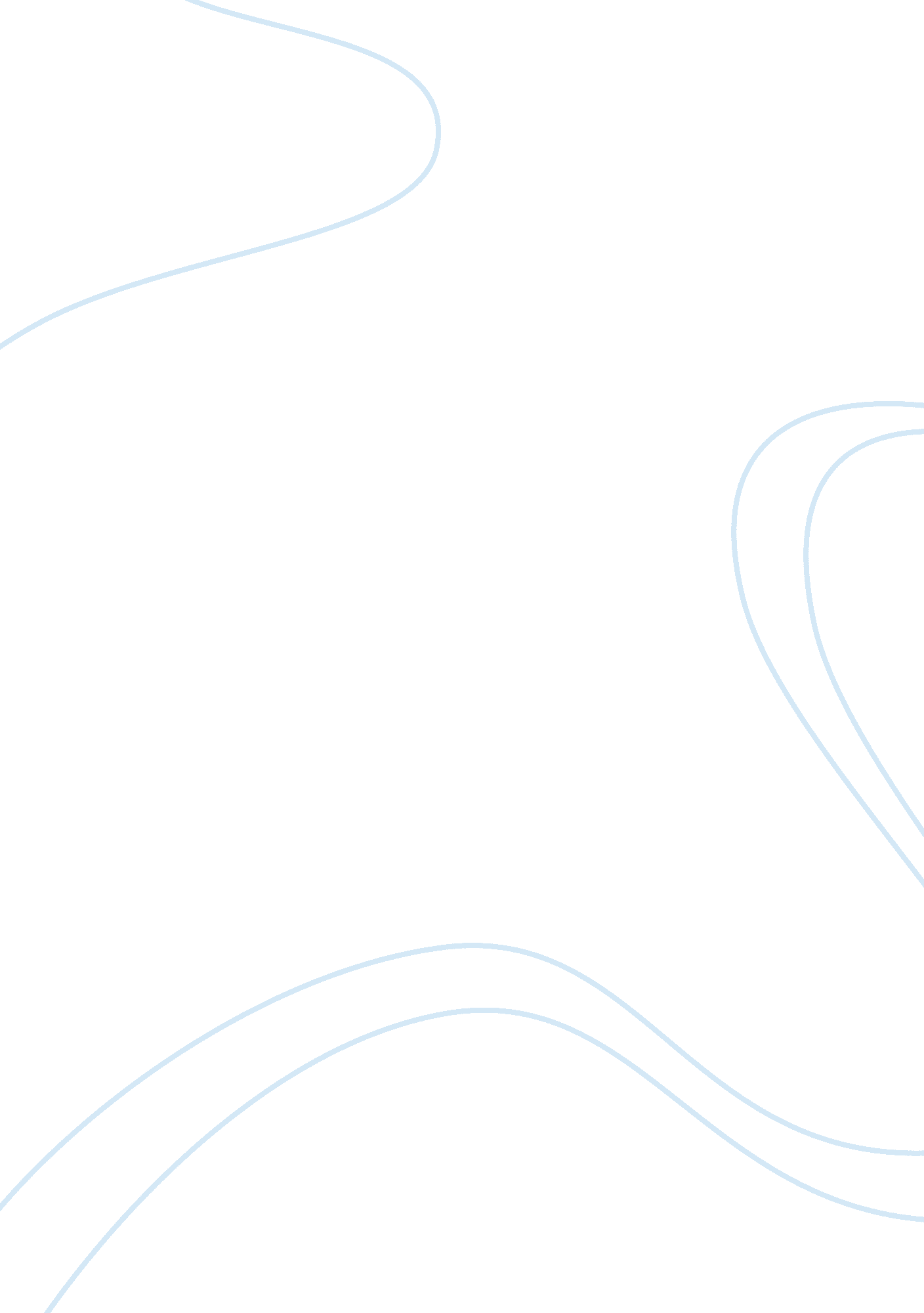 Study on poverty and social inequality sociology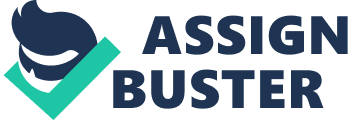 Contents Mentions list Some argue that Britain is the most unequal society in Western Europe, Research conducted by Sutton Trust from 2010 suggests that poorness affects kids ‘ s ability to make good in schools, the survey indicates that merely 45 per cent of kids from poorest fifth of households were ready to read daily by the age of three compared to 78 per cent of kids from richest fifth of households. This proves that British society is unequal ; there are societal groups that have entree to better criterions of life than others. In order for Inequality to take topographic point, some people need to hold more than others, making boundaries in society that stop some people from acquiring equal position despite their work and attempt. There are several ways of mensurating societal category, subjective method merely is based on people ‘ s perceptual experience of what societal category they should be in. However it is rather obscure as some people may be in-between category and have a batch of money whereas other might hold instruction, lifestyle and manners of the in-between category but are hapless. Where nonsubjective method takes things into history like business, unemployment, income, instruction and so on therefore it is more dependable manner of mensurating societal category. In order to mensurate societal category efficaciously, stratification is needed to enable rating of inequalities ; best manner to make it is consider morbidity and mortality factors as unemployment or income are non ever accurate manner of mensurating it. Taking person ‘ s business into an history is might hold jobs excessively, as person could hold good profession and be unemployed and hence fighting financially. The Registrar General is used by the authorities to objectively mensurate societal category. It concentrates chiefly on business. Education is an of import factor when societal category is concerned ; it is believed that kids ‘ s societal category is of import when it comes to their exam success. Education is the best manner to foretell if the kid would acquire high gaining middle-class occupation. The nexus between instruction and net incomes has been found utilizing analyses of the Labour Force Survey, They have found that, work forces who have attained 1-4 GCSEs at grade A-C have higher net incomes by 17 % , 5 or more General certificate of secondary educations at grade A-C additions net incomes by 41 % . A degrees increase net incomes by 67 % and degree additions net incomes by 111 % compared to person with no formal makings at all. Research workers from Joseph Row tree Foundation put frontward an statement that ‘ Children turning up in poorer households emerge from school with well lower degrees of educational attainment ‘ they believe that this is major factor impacting societal mobility and poorness. They have found that kids from hapless backgrounds are brought up in less caring environment than those from richer households ; the survey suggests that female parent ‘ s attitude is different depending on their societal category. 81 % of female parents from rich households hope their 9 twelvemonth old will travel to university compared to merely 37 % from hapless households. Such attitude to instruction of female parents from hapless households is closely associated with lower educational attainment at the age of 11. That factor is contributed to the % 6 spread between kids from rich and hapless households attainment at the age of 11. The difference in attainment at school grows rapidly during the primary school instruction and is noticeable by the age of 11, when merely about three quarters of kids from the poorest fifth of household manage to make the authorities ‘ s expected degree at cardinal phase 2, compared to 97 % of kids from the richest fifth. At secondary school the spread between poorest and richest kids is non every bit important as at the primary school nevertheless GCSE ‘ s consequences show that merely 21 % of poorest 5th manage to acquire five good General certificate of secondary education ‘ s at classs A-C compered with 75 % of richest fifth ; it is a astonishing 54 % . There are two chief societal positions in society ; ascribed and achieved, they both indicate how people fit into the society. Ascribed position is given at birth ; it does non take any properties or abilities into an history, like being male or born into the bondage, whilst achieved position is determined by an attempt and public presentation like going a physician or a attorney There are many things that are assigned to worlds at birth, like gender, race, or place in a household. Those things could be important in development and opportunities of success one might hold. Good illustration of an ascribed position is gender. It is widely considered that work forces have it easier in life. In many states around the universe miss and boys instruction is approached otherwise, they concentrate on educating male childs more than misss as it is believed they will be bread victors and misss will be homemakers. Inequalities between work forces and adult females have been tackled for decennaries and there are still differences in net incomes, conditions of work or places in most of those instances work forces are on top. Womans have gone to work in larger Numberss since the 1960s, although their businesss have been determined depending on how masculine or feminine the occupation is. For illustration mailmans, coach drivers are normally occupations done by work forces where instructors, nurses, secretaries, have more become female dominated. Most occupations in service sector are done by adult females nevertheless most occupations at director degree are done by work forces. That represents traditional attack and hence reinforces gender inequalities in society. Every twelvemonth 100s of adult females get discriminated against because they are pregnant. The spread in wage for the same occupation for work forces and adult females is thought of to be at approximately 13 % below there are some statistics that would research it a spot further. The research by Labour Force study conducted in 2005 lineations how mean wages are different between work forces and adult females taking into consideration instruction. They divided participants of this peculiar study into age groups and compared the differences in wages between work forces in adult females taking into account their educational background. This study reveals that in each class work forces earn more than adult females. That accounts for all occupations. Average hebdomadal male wages per hebdomad from all group ages and all instruction backgrounds were ? 42 higher than adult females. Average gross hebdomadal net incomes: by sex, highest making attained and age, 20051 United Kingdom ? per hebdomad 16-24 25-34 35-44 45-54 55-59/64 All on the job age Work force Degree or equivalent 356 619 810 862 732 726 Higher instruction below degree degree 366 501 588 619 583 554 GCE A degree or equivalent 290 446 545 536 436 470 GCSE classs A* to C or tantamount 253 410 469 463 503 410 Other ( including GCSE below grade C ) 253 389 453 435 417 407 No makings 250 325 359 366 335 342 All men2 283 483 574 575 487 506 Womans Degree or equivalent 319 528 627 679 651 561 Higher instruction below degree degree 267 384 464 491 488 440 GCE A degree or equivalent 250 353 421 364 390 347 GCSE classs A* to C or tantamount 227 330 331 329 309 308 Other ( including GCSE below grade C ) 187 378 299 315 302 313 No makings 182 300 235 262 259 251 All women2 253 425 433 424 381 397 All working age2 270 459 524 515 457 464 1 At spring. Datas are non seasonally adjusted and have been adjusted in line with population estimations published in spring 2003. See Appendix, Part 4: LFS reweighting. Males aged 16 to 64, females aged 16 to 59. 2 Includes people who did non province their highest making. Beginning: Labour Force Survey, Office for National Statistics Social mobility is the motion of people within the society over clip. It refers to persons and their alteration in income. Intergenerational Social mobility steps to which extend people ‘ s societal position has changed between coevalss and intragenerational steps how peoples societal category alterations within their life-time. The get downing a rapid addition of UK income inequality is thought of to started in late 1970 ‘ s. It was described as meritocratic society where hapless could go rich if they worked difficult. However Jo Blanden, Paul Gregg and Stephen Machin conducted a survey in 2005 and they believe that societal mobility in the UK is non merely worsening but is besides lower than in many other developed states. They argue that there has been a diminution in societal mobility in the UK in the last decennaries and kids to hapless households are less likely to win as they were in the yesteryear. Their research shows that UK has lower societal mobility degrees than many other states including Canada, Germany and Norse states. ‘ Children from poorer households in Australia and Canada have a much greater opportunity of making good at school, acquiring into university and gaining more in subsequently in life than kids in the United States and the United Kingdom ‘ was the intent of 2012 two-day acme on societal mobility organized by the Sutton Trust and Carnegie Corporation of New York. They compared degrees of societal mobility in 4 major English speech production states. The research states that Australia and Canada are about twice every bit nomadic as the UK and the US, the findings were analysed by professor Miles Corak who is universe ‘ s taking expert on mobility. The grounds suggests that kids in the UK and US are at least twice every bit likely to be born to teenage female parents as kids in Australia and Canada. It besides shows that in the UK pupils from higher societal category are three times more likely to travel to the universities than those from the lowest categories. There is a % 46 spread in England between the % 65 of pupils from richer households traveling to university and the % 19 from poorer households. In America the spread is % 36 while in Australia it is % 32. Karl Marx is celebrated for his analysis of Capitalism ; his research has led to development of sociology and societal scientific disciplines. Many of his thoughts are attributed to political motions in twentieth century including communism in Former Soviet Union or China. Marx ‘ s theory dressed ores on two chief societal categories in society, the belongings proprietors ( Bourgeoisie ) and the workers ( Proletariat ) . The Capitalist society required long on the job hours and new subject from the workers so they Capitalists could derive more net incomes out of the labor. The Productivity and net incomes of the concern were truly high nevertheless it came at the cost of the workers who were being exploited. Marx believed that Capitalism would be responsible for creative activity of Communism that was initiated by dissatisfaction of the workers who would develop class-consciousness ( an consciousness of them being exploited ) . In Communist society private belongingss are taken over by the Government. Communism would hold all the benefits of Capitalist system where the authorities dictates how things should be and where there is merely one societal category which is working category ( Proletariat ) and Government who regulations them ( Bourgeoisie ) . Marx ‘ s theory of Capitalism has been of import for the sociology. He defined societal constructions that were in favor of few but was disadvantageous for the bulk of people. Marx believed that Revolution was traveling to go on in the Capitalist societies like Great Britain or Germany, nevertheless first state where revolution took topographic point was Russia which was comparatively undeveloped when it comes to Capitalism. Russia was n’t classless society that Marx hoped for but it was to the full controlled by the Russian Communist Party. Karl Marx encountered some unfavorable judgment in his theory of Capitalism ; his chief critic was another German sociologist Max Wb who argued that Capitalist societies could be divided into 4 chief societal categories ( the propertied upper category, the property-less white collar workers, the junior-grade Bourgeoisie and the manual on the job category ) as opposed to two that Marx has described in his research. Weber believed that those divisions within these societal categories were greater than Marx had expected hence proposing that such divisions could intend that working category would n’t unify and anti-capitalist revolution would non take topographic point. Weber believed that within societal categories there are divisions itself, Marx idea of working category as an economic construct where Weber had argued that within these societal categories there are positions, it could of meant that black people had less position than white or adult females has less position than work forces and these differences would intend that it would be hard to unify on the job categories. Davis and Moore, their theory is an account of societal stratification ( hierarchal agreement of societal categories ) . It outlines that different places in the society require different accomplishments and abilities to accomplish high public presentation hence society demands to choose best people to make full those places. Right people need to be encouraged and trained to accomplish highest efficiency. They believed best manner to promote people to obtain needed places would be by actuating them by offering fillips or committee. They believed that in order to mensurate how much peculiar individual would acquire is based on how alone their occupation is. This theory has met some unfavorable judgment, one sociologist who argued with it was Tumin who suggested that their measuring of functional importance of place was unequal, he disagreed with their statement that extremely rewarded places are most of import ; he believed that unskilled workers in the mill are every bit of import as the applied scientists who besides work at that place. Tumin questioned Davis and Moore ‘ s belief that merely limited figure of persons have talent to obtain accomplishments for of import places, he assumed that their method of mensurating endowment has non been thought of decently as there is no grounds proposing that exceeding endowments are needed for high places and that there might be more talent out at that place than Davis and Moore have assumed. Tumin besides suggested that societal stratification that Davis and More had developed might non be equal to the maps they had assigned to it. He argued that those born into lower hierarchy of the graduated table do n’t hold the same chances in wining as those born to the higher hierarchy of the graduated table. He concluded that members of the lower societal category might experience excluded from being portion of the larger society. Poverty does n’t hold fixed definition ; therefore it is hard to mensurate it. However it is based on measuring of the absolute lower limit a individual needs to last, things like nutrient, H2O, shelter, vesture. It varies from state to state and even in the UK in different parts what is considered hapless is different. Poverty can be defined as absolute and comparative, Ronwtree used definitions of absolute poorness in his research made in York in 1899, the survey had found that over 20. 000 people in York were populating in poorness. It is approximately 28 per cent of population that had non adequate necessities to acquire by. It raised an issue of immense poorness in Britain. Rowntree ‘ s study contributed to reforms in the authorities between 1906 to 1912, these included free school repasts, illness and unemployment insurance and first province pensions. Further research was conducted by Rowntree in 1936 and 1950 that revealed steady diminution in poorness in York. What has helped it was the debut of Welfare Stare in 1943 that brought scope of benefits to assist those in demand. In the UK absolute poorness is truly low or virtually non-existent therefore it is non normally used to mensurate poorness, comparative poorness is more normally used as it gives more accurate indicant of the poorness in the UK. There has been many surveies conducted on comparative poorness, one innovator in this field was Professor Peter Townsend who defined comparative poorness as when person ‘ s ‘ resources are so earnestly below those commanded by the mean single or household that they are, in consequence, excluded from ordinary life forms, imposts and activities ‘ Relative poorness is normally measured by the household ‘ s income, each family ‘ s income adjusted for household size and so compared to average income ( it is in-between income, half people have less and half have more ) Those people who have less than 60 per cent of average income are considered hapless, that poorness line is agreed internationally throughout the European Union. In 2009 Joseph Rowntree Foundation had published their study based on populace ‘ s perceptual experience of what is needed to accomplish acceptable criterion of life. The research had found that a individual individual in the UK needs to gain at least ? 13. 900 before revenue enhancement is deducted in order to obtain acceptable criterion of life. The minimal family budget ( non including mortgage of running a auto ) has risen by about 5 per cent with general rising prices rate. Working-age people who are on benefits still remain below minimal income criterion. Peoples asked in this study had expressed that minimal criterion of life should let people non merely to last but to the full bask portion in society. There are few theories back uping why poorness exists. The construct of civilization of poorness was initiated by Oscar Lewis who speculated that people populating within hapless communities have certain traits that are passed on from coevals to coevals that prevent them from deriving success. Persons feel marginalised and develop attitude that it is fate to be hapless. The civilization of dependence is when an single depends on the authorities public assistance for their being. George gilbert aime murphy in his research had described people who rely on province public assistance as lower class. Peoples who do non take part in societal activities where they live, they have small or non all inducement to work and neglect to take duty for their households ; they normally are besides involved in offense activities. In some manner this could be related to functionalism where people need to be connected to and responsible for the others, hence an lower class in excluded from the chief watercourse society as it is non integrated through work or other societal activities. However their societal attitude and behavior ( child disregard, condemnable behavior and high degrees of bastardy ) have influence on chief watercourse society. To reason the grounds given in this paper suggests that inequalities within British society still be and leaves unfastened door for farther probe. Mentions list Chris Livesey, Tony Lawson ( 2005 ) . As Sociology for AQA. London: Hodder Arnold. p23-24. Stepehe Moore, Steve Chapman, Dave Aiken ( 2001 ) . Sociology for As-level. London: harpercollins publishing houses limited. p56-58. Anthony Giddens ( 2009 ) . Sociology. 6th erectile dysfunction. Cambridge: John Wiley & A ; Sons. p450-456. James fulcher, John Scott ( 2006 ) . Sociology. New York: Routledge. p100-105. Amelia Gentleman, Helene Mulholland. ( 2010 ) . Unequal Britain: richest 10 % are now 100 times better off than the poorest. Available: hypertext transfer protocol: //www. guardian. co. uk/society/2010/jan/27/unequal-britain-report. Last accessed 10th Nov 2012. Alan Milburn. ( 2009 ) . The UK is an unequal society in which category background excessively frequently determines life opportunities. Available: hypertext transfer protocol: //www. guardian. co. uk/society/2009/jul/19/alan-milburn-uk-unequal-society. Last accessed 12th Nov 2012. Lizzie Cocker. ( 2010 ) . Britain ‘ most unequal society in western Europe ‘ . Available: hypertext transfer protocol: //www. morningstaronline. co. uk/index. php/news/content/view/full/86828. Last accessed 15th Nov 2012. Jo Blanden, Paul Gregg, Stephen Machin. ( 2005 ) . Social mobility in Britain: low and falling. Available: hypertext transfer protocol: //cep. lse. ac. uk/centrepiece/v10i1/blanden. pdf. Last accessed 10th Nov 2012. The Sutton Trust. ( 2012 ) . UK and US much less socially nomadic than Australia and Canada. Available: hypertext transfer protocol: //www. suttontrust. com/news/news/uk-and-us-much-less-socially-mobile-than-australia-and-canada/ . Last accessed 15 Nov 2012. Women ‘ s Resource Centre. ( 2012 ) . Facts and statistics on adult females ‘ s inequality in the UK. Available: hypertext transfer protocol: //www. wrc. org. uk/resources/facts_and_statistics_on_womens_inequality_in_the_uk. aspx. Last accessed 14 Nov 2012 The Sutton Trust. ( 2012 ) . Social Mobility and Education Gaps in the Four Major Anglophone Countries. Available: hypertext transfer protocol: //www. suttontrust. com/public/documents/social-mobility-summit2012. pdf. Last accessed 16 Nov 2012. Alissa Goodman, Paul Gregg. ( 2010 ) . Poorer kids ‘ s educational attainment: how of import are attitudes and behavior. Available: hypertext transfer protocol: //www. jrf. org. uk/system/files/poorer-children-education-full. pdf. Last accessed 12 Nov 2012. Jo Sparkes. ( 1999 ) . Schools, Education and Social Exclusion. Available: hypertext transfer protocol: //eprints. lse. ac. uk/6482/1/Schools, _Education_and_Social_Exclusion. pdf. Last accessed 10 Nov 2012. Donald Hirsch, Abigail Davis, Noel Smith. ( 2009 ) . A minimal income criterion for Britain in 2009. Available: hypertext transfer protocol: //www. jrf. org. uk/publications/minimum-income-2009. Last accessed 11th Nov 2012. S-cool. ( 2011 ) . Definitions of Poverty, Adapted from: Developments in Sociology, Volume 7, A. Walker, 1990. Available: hypertext transfer protocol: //www. s-cool. co. uk/a-level/sociology/poverty/revise-it/definitions-of-poverty. Last accessed 12th Nov 2012. Earlhamsociologypages. ( 2012 ) . Marxist Theory and Capitalist Class Structures. Available: hypertext transfer protocol: //www. earlhamsociologypages. co. uk/marxclasscap. htm. Last accessed 14th Nov 2012. Historylearningsite. ( 2012 ) . Stratification. , Courtesy of Lee Bryant, Director of Sixth Form, Anglo-European School, Ingatestone, Essex. Available: hypertext transfer protocol: //www. historylearningsite. co. uk/stratification. htm. Last accessed 15th Nov 2012. 